Graham James Primary Academy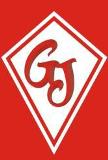 Breakfast Club Booking Form Jan – April 2022All booking forms must be returned to the school office ½ termly in advance.Bookings will be allocated on a first-come, first-served basis.The cost of breakfast club is £2.20 per child, per day.Children’s names: _______________________________ / __________________________________                                 _______________________________ / __________________________________I have paid by Parent Pay/enclosed payment for the total of £ ___________Signed ______________________   Date __________________Week BeginningPlaces requiredPlaces requiredAmount paidWeek BeginningPlaces requiredAmount paidWeek BeginningPlaces requiredAmount paidMon03/01/22Mon24/01/22Mon14/02/22½ TermTues04/01/22Tues25/01/22Tues15/02/22Wed05/01/22Wed26/01/22Wed16/02/22Thurs06/01/22Thurs27/01/22Thurs17/02/22Fri07/01/22Fri28/01/22Fri18/02/22Week BeginningPlaces requiredPlaces requiredAmount paidWeek BeginningPlaces requiredAmount paidWeek BeginningPlaces requiredAmount paidMon10/01/22Mon31/01/22Mon21/02/22Tues11/01/22Tues01/02/22Tues22/02/22Wed12/01/22Wed02/02/22Wed23/02/22Thurs13/01/22Thurs03/02/22Thurs24/02/22Fri14/01/22Fri04/02/22Fri25/02/22Week BeginningPlaces requiredPlaces requiredAmount paidWeek BeginningPlaces requiredAmount paidWeek BeginningPlaces requiredAmount paidMon17/01/22Mon07/02/22Mon28/02/22Tues18/01/22Tues08/02/22Tues01/03/22Wed19/01/22Wed09/02/22Wed02/03/22Thurs20/01/22Thurs10/02/22Thurs03/03/22Fri21/01/22Fri11/02/22Fri04/03/22Week BeginningPlaces requiredAmount paidWeek BeginningPlaces requiredPlaces requiredAmount paidAmount paidWeek BeginningPlaces requiredAmount paidMon07/03/22Mon28/03/22MonTues08/03/22Tues29/03/22TuesWed09/03/22Wed30/03/22WedThurs10/03/22Thurs31/03/22ThursFri11/03/22Fri01/04/22FriWeek BeginningPlaces requiredAmount paidWeek BeginningWeek BeginningPlaces requiredPlaces requiredAmount paidWeek BeginningPlaces requiredAmount paidMon14/03/22Mon04/04/22Mon04/04/22Easter BreakEaster BreakMonTues15/03/22Tues05/04/22Tues05/04/22TuesWed16/03/22Wed06/04/22Wed06/04/22WedThurs17/03/22Thurs07/04/22Thurs07/04/22ThursFri18/03/22Fri08/04/22Fri08/04/22FriWeek BeginningPlaces requiredAmount paidWeek BeginningWeek BeginningPlaces requiredPlaces requiredAmount paidWeek BeginningPlaces requiredAmount paidMon21/03/22Mon11/04/22Mon11/04/22Easter BreakEaster BreakMonTue22/03/22Tues12/04/22Tues12/04/22TuesWed23/03/22Wed13/04/22Wed13/04/22WedThurs24/03/22Thurs14/04/22Thurs14/04/22ThursFri25/03/22Fri015/04/22Fri015/04/22FriOffice use onlyOffice use onlyBooking acceptedPayment received